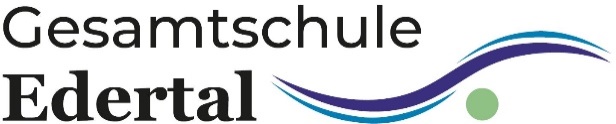 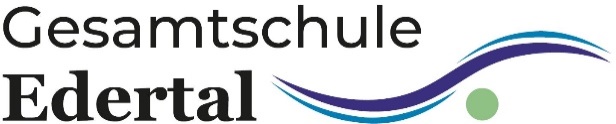 Letzte Informationen zur Einschulung der Klassen 5 am 31. August 2021: zwei Veranstaltungen in FolgeEdertal, 25. August 2021Liebe Eltern und Erziehungsberechtigte,die Einschulung Ihrer Kinder findet wie vor den Ferien besprochen in zwei Veranstaltungen statt. Aufgrund steigender Inzidenzen bitten wir Sie, die Anzahl der Begleitpersonen gering zu halten. Bitte denken Sie an die namentliche Anmeldung aller teilnehmenden Personen bei Ihren Klassenleitungen bis spätestens Freitag, dem 27. August 2021 um 12 Uhr. Zur Erinnerung: Planen Sie bitte Zeit für die Selbsttests ein, wenn Sie nicht unter die 3G-Regelung fallen.Zeitplan und GruppenWir führen hintereinander zwei Veranstaltungen in unserer Eingangshalle („Badewanne“) durch, um die Gesamtanzahl der Personen gering zu halten und den Mindestabstand zu gewährleisten. 1	Corona-Selbsttestung aller Kinder (über 6) und GästeNach wie vor herrscht an hessischen Schulen ein Betretungsverbot für Personen, die nicht getestet sind. Alle an der Einschulung teilnehmenden Personen müssen daher einen negativen Coronatest vorweisen, der nicht älter als 24 Stunden ist. Ausgenommen sind zweifach Geimpfte, deren zweite Impfung mehr als 14 Tage zurückliegt und Genesene, deren Genesung mindestens 28 Tage und nicht mehr als 6 Monate zurückliegt; beides muss bescheinigt vorliegen.Wir bitten dringend darum, dass Sie sich als Familie am Montagnachmittag (30.8.2021) einem Bürgertest unterziehen, den Sie bei Einlass vorzeigen. Da das allein bei unserer Veranstaltung mehr als 200 Personen betrifft, raten wir zu einer frühzeitigen Reservierung.Wir dürfen für die Veranstaltung keine schulischen Selbsttests aus Landesmitteln anbieten. Sollten Sie keinen Bürgertest nachweisen oder zweifach geimpft oder genesen sein, haben Sie die Möglichkeit, unter Aufsicht unserer Sekretärin einen Selbsttest durchzuführen, sofern Sie ihn selbst mitbringen. Wir bieten keine Tests zum Kauf an. Bitte teilen Sie Ihren Klassenleitungen vorab mit, wenn Sie sich in der Schule testen und denken Sie daran, dass die Testung insgesamt ca. 20 Minuten dauert. Wer keinen negativen Coronanachweis erbringt und sich nicht vor Ort testet, ist von der Veranstaltung ausgeschlossen und darf weder das Schulgelände noch das Schulgebäude betreten. 2	Abstandsgebot und Tragen von Mund-Nasen-Schutz / medizinischen MaskenBei der Veranstaltung gilt ein Abstandsgebot von mind. 1,50 Meter zwischen Angehörigen verschiedener Haushalte; bitte achten Sie auf die Einhaltung. Wir werden die Sitzplätze so kennzeichnen, dass dieser Abstand vorgegeben ist. Während der Einschulungsfeier muss am Sitzplatz eine Maske getragen werden; dies gilt auch auf dem Außengelände und beim Warten auf den Einlass. 3	Anmeldung zur Einschulung Bitte melden Sie sich vor der Veranstaltung direkt bei Ihren Klassenleitungen namentlich per Mail an (Stichtag: 27. August 2021, 12 Uhr). Für jede anwesende Person müssen wir vorher die Namen (Vor- und Nachname), eine aktuelle Wohnadresse und eine Telefonnummer erfassen, damit wir ggf. Kontakte nachvollziehen können. Spontane Teilnahmen sind nicht möglich.Bitte teilen Sie Ihren Klassenleitungen auch mit, wenn Sie vollständig geimpft (vgl. 1) bzw. von Corona genesen sind (bitte Beleg mitbringen und am Eingang vorzeigen). In diesem Fall entfällt für Sie die Testpflicht.4	ZeitplanungDa wir voraussichtlich einige Zeit benötigen, bis alle unter Einhaltung des Abstands ihre Plätze eingenommen haben, bitten wir Sie, frühzeitig zu kommen. Nach den Vorführungen für alle Gäste werden Ihre Kinder mit ihren Klassenlehrerinnen und Klassenlehrern in die Klassen gehen und dort bis zur 6. Stunde (Ende 13:10 Uhr) in ihren Klassen sein. Sie erhalten, sofern rechtzeitig bestellt, ihre Hessentickets und können nach der 6. Stunde einen Bus nach Hause nehmen.Die Klassenleitungen werden den Kindern die Bushaltestellen zeigen und die Pläne erklären.Wir freuen uns auf Sie und Ihre Kinder!Mit herzlichen Grüßen aus dem Edertal(Th. Wiegand, Schulleiter)				(E. Weskamp, Stufenleitung 5)ZeitKlassen EinlassRegistrierung beiSelbsttestung (Tests mitbringen!!!) zwischen8:15 Uhr5aab 8:00 UhrHerrn Barck 7:45 Uhr und 8:00 Uhr8:15 Uhr5aab 8:00 UhrOliver.Barck@gesamtschule-edertal.deOliver.Barck@gesamtschule-edertal.de8:15 Uhr5bab 8:00 UhrFrau Hartmann7:45 Uhr und 8:00 Uhr8:15 Uhr5bab 8:00 UhrAndrea.Hartmann@gesamtschule-edertal.deAndrea.Hartmann@gesamtschule-edertal.de10:15 Uhr5cab 10:00 UhrHerrn Hoffmann9:45 Uhr und 10:00 Uhr10:15 Uhr5cab 10:00 UhrHeiko.Hoffmann@gesamtschule-edertal.deHeiko.Hoffmann@gesamtschule-edertal.de10:15 Uhr5dab 10:00 UhrFrau Vogt9:45 Uhr und 10:00 Uhr10:15 Uhr5dab 10:00 UhrKathrin.Vogt@gesamtschule-edertal.deKathrin.Vogt@gesamtschule-edertal.de